Wooden Nickel Corn Maze Game Sheet 2018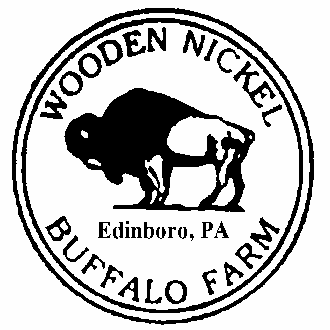 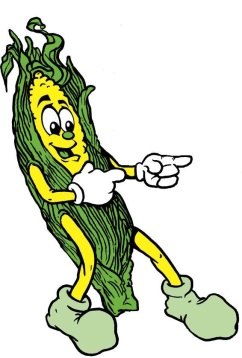 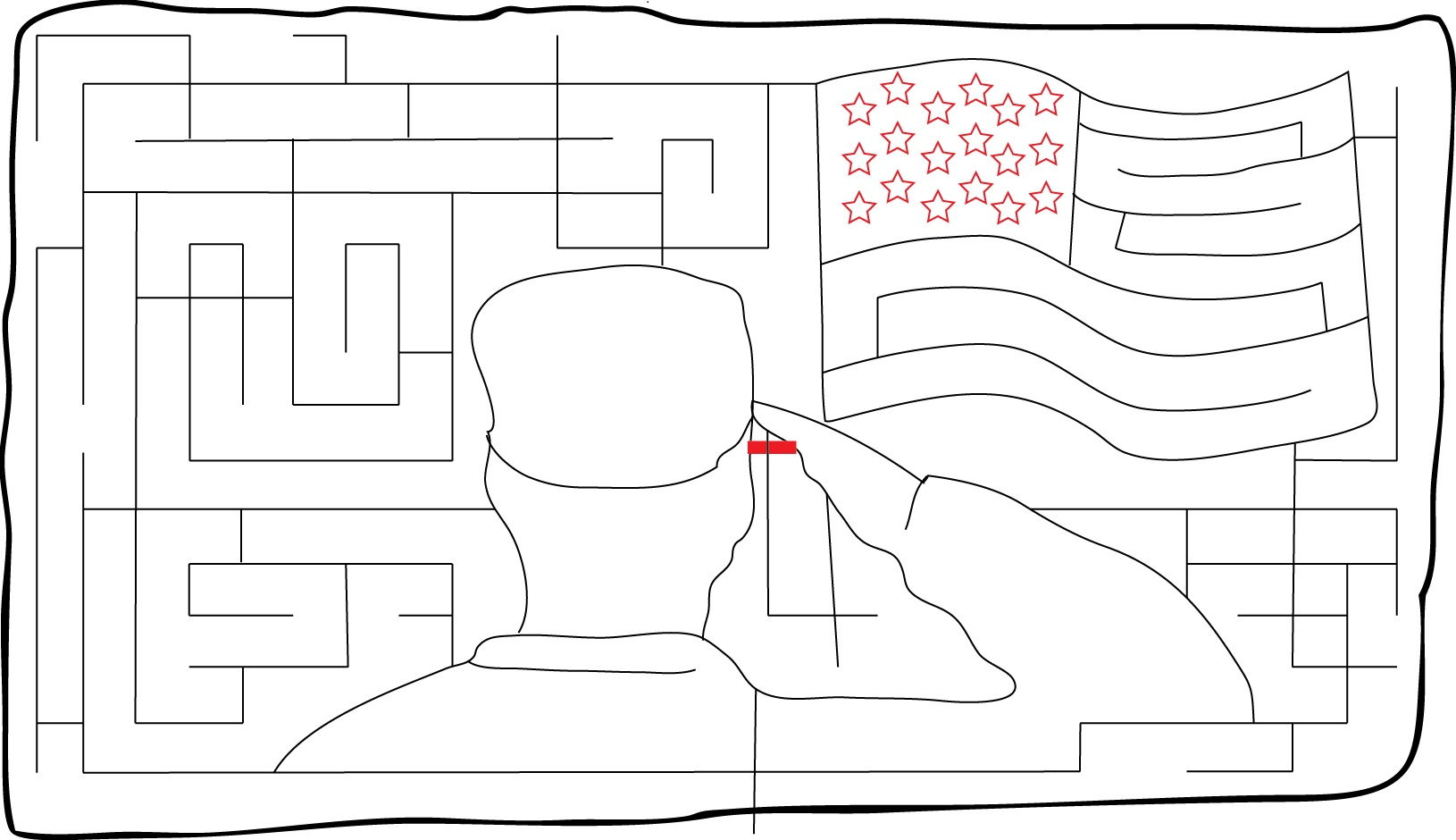 Salute to our MilitaryWooden Nickel Buffalo Farm, 5970 Koman Rd, Edinboro PA 16412Phone 814-734-2833 or 814-434-6212, BuffaloDan1963@live.com,  www.WoodenNickelBuffalo.com